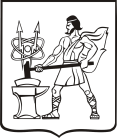 МУНИЦИПАЛЬНОЕ БЮДЖЕТНОЕ УЧРЕЖДЕНИЕ «ФУТБОЛЬНАЯ СПОРТИВНАЯ ШКОЛА «ВОСТОК-Электросталь»ПРИКАЗот  16.09.2019г.   №  01/ЕИСДОП[ О работе  приёмной  и апелляционной  комиссий ]   в   МБУ «ФСШ «ВОСТОК-Электросталь» 	В целях приёма и проведения индивидуального отбора поступающих в                      МБУ «ФСШ «ВОСТОК-Электросталь» на 2020 спортивный год, в соответствии с Административным регламентом предоставления муниципальной услуги по приему, утвержденным приказом от 14.11.2018 №02/ЕИСДОП,ПРИКАЗЫВАЮ:1.Председателю приёмной комиссии Колосницыну А.М. обеспечить работу  приёмной комиссии с 10 ноября 2019г. по  26 декабря  2019г.  2.Председателю апелляционной комиссии Цуканову В.В.  обеспечить работу апелляционной комиссии с  17 декабря 2019г.  по 26 декабря 2019г.  3.Приёмной и апелляционной комиссии руководствоваться   «Регламентом  работы приёмной и апелляционной комиссии МБУ «ФСШ «ВОСТОК-  Электросталь» .4.Контроль за исполнением настоящего приказа оставляю за собой.Директор МБУ«ФСШ  «ВОСТОК- Электросталь» 					   А.М. Колосницын